附件1： 学术论文类作品排版格式及评分标准内容规范参赛的学术论文类作品应包括封面和作品正文等内容。二、封面作品名称:作品类别:学术论文类作者团队:（所有成员姓名、学校、年级)指导教师:（姓名、单位)三、作品主要内容摘要、关键词背景和研究问题研究过程（论证过程、数据、模型、调研过程等）主要结论参考文献格式要求文件命名方式：作品类别_学校名称_第一作者姓名封面：宋体、四号申报作品正文：页边距：上3.0cm，下3.0cm，左3.0cm、右3.0cm；页眉：2.0cm，页脚：2.0cm；字体：摘要、关键词:仿宋5号，“摘要”和“关键词”几个字加粗，正文全部宋体、小四；行距：多倍行距：1.25，段前、段后均为0；参考文献，宋体5号。各级标题格式如下：     文章当中的文献索引与注释方法：基本方法是在文中引用文献(包括引用原文)时，不作注释(无论是脚注还是尾注)，而是在引用处加一括号，括号中注明：(1)作者姓名；(2)出版年份(不注月份)，包括刊物的出版年份；(3)如有必要，注明页码。几种具体情况：(1)基本方法举例：例：“这就是有人所说的‘短期行为’(李四，1989，第34页)，……”。(2)不需注作者，也不需注页码：例：“…这一点张三(1990)已经有所论证。”(3)作者引用自己的文章，也需注明人名。例：“笔者曾对此做过说明(王五，1987)。”(4)正文中若直接出现作者姓名和文章标题，可只注出版年份及必要的页码。例一：“这就是李四在《论供给》(1988)一文中所论述的。”例二：“张三在《论需求》一文中指出：‘需求是经常变化的’(1990，第57页)。”(5)同时引用多篇文章时可在一个括号中一起注明，不同作者的文章用分号分开。例：“不少人都曾指出(张三，1987；李四，1990)，……”。(6)同时引用一位作者的多篇文章时，可在一个括号内注明。例：“王五曾多次指出这一点(1987，1988a，1988b，1990)。”译文与外文文献注释方法：(1)引用中译本文献，文中仅注明：作者的中译名；中译本的出版年份；必要的页码 。例：“这就是人们所说的‘过剩’(约翰，1990，第4页)。”(2)引用外文原文文献，在文中直接注原文人名，不必翻译(人名一般只注姓) 。例：“这就是有人分析过的‘短缺’(David，1985，p.55)。”(3)既有中文文献，又有外文文献，分别注中文与外文。例：“不少人就此作过论述(张三，1988；John,1989)。”文后参考文献编排方法：（一）基本方法：每篇文献按以下顺序注明(1)作者(们)的姓名；按姓氏拼音的第一个拉丁字母排序。(2)出版年份；若同时参考同一作者同一年发表的几篇文章文献，在年份后加注字母a,b,c等。(3)文献名。(4)出版者或刊物名称；若为论文集，要注明，并注明编者。(5)第x卷，或刊物期号。(6)第xx—xx页。例：张三，1989：《论市场》，《经济研究》第8期。李四，1991a：《论计划》，经济出版社。（二）译文文献编排方法：(1)译文文献以作者的中文译名打头，再接出版年份。(2)出版年份仅注所引文献中译本的出版年份。例：“约翰，1978：……”。(3)译文文献的中文标题。(4)在文献名后可注明“中译本”。例：“约翰，1978：《论需求》，中译本，译文出版社。（三）外文文献编排方法(1)所引文献为外文原文，不论世界上是否存在该文的中译本，都可按外文原文文献处理。(2) 以作者姓名原文打头，姓名必须首字母大写；姓在前，并用逗号与后面的名隔开；名用缩写时，必须用实心点标明。五、提交要求参赛作品需按照时间要求在指定网站提交，根据网站邮件回复确认为准。范文封面格式：题目（二号宋体居中）作品类别：                          学    校：                          作者团队：                          学    号：                          指导老师：                           正文格式：摘要：在当今全球价值链深入发展的背景下。根本无法对美日等发达国家构成技术胁。(仿宋5号，摘要二字加粗)关键词：国内技术含量；全球价值链；产品技术复杂度；全球投入产出一、引言(宋体四号，居中)自20世纪90年代以来，中国出口规模和结构都发生了巨大变化，继“贸易增加值核算”后的另一种新的反映全球价值链增加值创造效率的测度方法本文接下来的结构安排大致如下：第二部分，对相关文献进行述评，主要阐述传统技术含量测度方法的不足：第三部分，介绍基于生产工序的技术含量新测度方法：第四部分，利用全球投入产出模型测算中国和其他国家贸易出口的技术含量，并考察其变动趋势：第五部分，结论与进一步讨论，（宋体，小四）【正文中文献引用的习惯写法文文献引用：(1) 两个作者， Rava an&Chen(2001但文术列参考文献时用and 道接.(2) 三个及以上一般写法：Wang eral(2013) 伸文术列参考文献时面把作者写全和完整中文文献用：D两个作者，倪…*和王2020)但文术列愁考文献为：***2020.：42三个以上一般特法：倪一(20200.但文木列出文献时面列全和完整】二、文献述评传统上，有关贸易出口的技术含量及其结构的分析往往采用两种方法：(一)产品(产业)分类方法(前面空2格，请用（一）标序，下级依次用1.(1))根据产品(产业)的要素(技术)的密集程度把产品(产业)分为不同种类其中，为k部门产品的产出……(数学公的写法用word自带，或mathtype编辑，“其中”前空两格）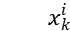 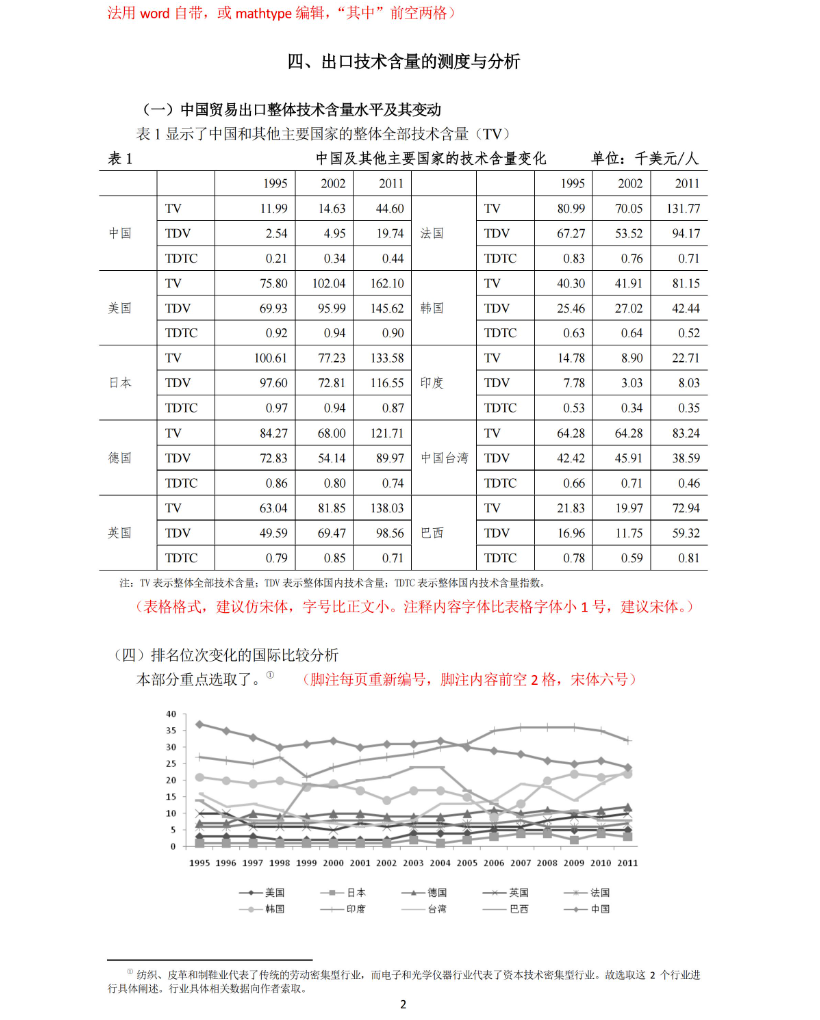 （表格格式，建议仿宋体，字号比正文小。注释内容字体比表格字体小1号，建议宋体）（图标题用黑体小五，居中，黑白图）参考文献：樊纲、关志雄、姚枝仲，2006：《国际贸易结构分析：贸易品的技术分布》，《经济研究》第8期。（宋体6号）Koopman, R., W. Powers, Z. Wang, and S. J. Wei, 2010,“Give Credit Where Credit Is Due”, American Economic Review, 104(7), 1942-1978.  （1.参考文献，宋体6号，每一文献前空2格。此外，文稿中的英文字母和数字都用times new roman字体。2.页面范围：破折号的一般，长横线。3.注意参考文献中题目的首字母大写。Measuring the Vertical Specialization……4.注意英文文献的作者写法：姓全写，名缩写，且第1、第2、第3作者的名缩写放置位置。5.期刊名称是斜体。American Economic Review）。七、参考评分标准种类格式要求一级标题一、四号、宋体、加粗，居中，1.25倍行间距二级标题（一）小四、楷体、加粗，前面空两格，1.25倍行间距三级标题1.宋体，小四，1.25倍行间距正文（1）宋体，小四，1.25倍行间距评判项目评分标准分值领域相关性选题与能源经济领域相关。10%选题意义选题对学科发展、经济建设、科技进步和社会发展具有较高的理论意义和实用价值。15%研究成果及创新性在理论或方法上运用新视角、新方法进行探索研究，有独到的见解；在某一方面达到国内或国际领先水平；论文的工作量符合要求。35%规范性论文总体结构合理，按照模板进行写作。10%写作能力与学风材料详实，推理严密；文字表达准确、流畅；图标规范；学风严谨。15%表达和演讲团队组织合理、分工合作、配合得当；服装整洁，举止文明，表达清楚；有问必答，回答合理。15%表达和演讲团队组织合理、分工合作、配合得当；服装整洁，举止文明，表达清楚；有问必答，回答合理。0